На сайте в консоли битрикса надо найти раздел настройки интеграции с 1С и там прочесть адрес страницы обмена.В 1С заходим в меню Сервис\Настройки обмена с WEB сайтом.Добавляем новую запись.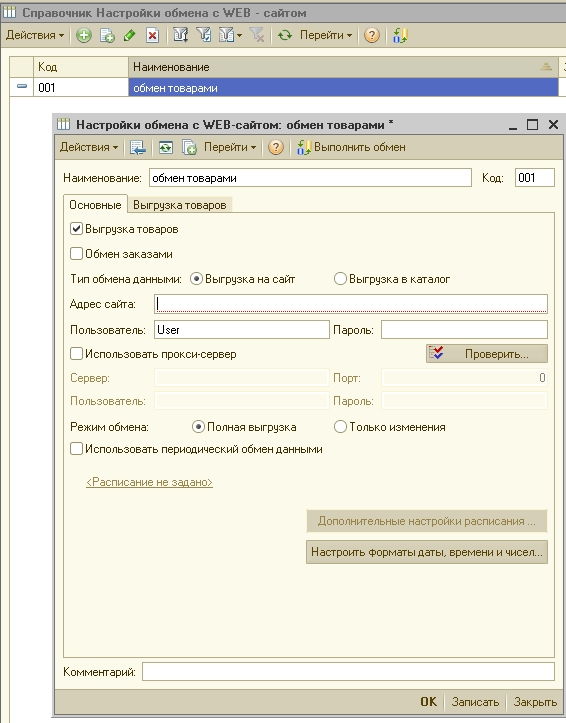 Активируем выгрузку товаров.Прописываем Адрес сайта, который был указан в консоли битрикса.Переходим на вкладку "Выгрузка товаров"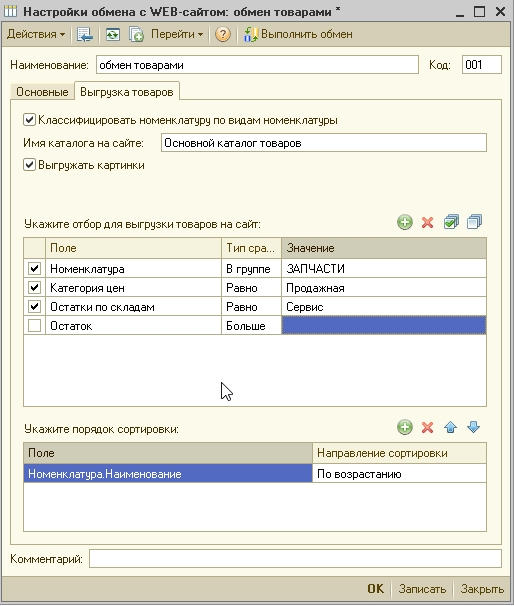 Тут обязательно указываем в таблице отборов с какого склада брать остатки и какие категории цен выгружать.Фильтр по группе номенклатуры не обязателен.Далее сохраняем эту настройку и можем запустить выгрузку.Если на сайте в каталоге товаров уже есть товары, то связать их с теми которые будут выгружены не получится.все товары из 1С будут загружены на сайте в новую папку.В настройках можно настроить расписание автоматической выгрузки.Выгрузка будет запускаться по расписанию с использованием механизма платформы "Регламентные задания"Если у вас серверный вариант базы данных (1С работает на SQL сервере и есть сервер 1С), тогда регламентные задания будет выполнять сервер 1С. Если у вас файловый вариант базы данных, то обмен будет делать любая запущенная сессия 1С.